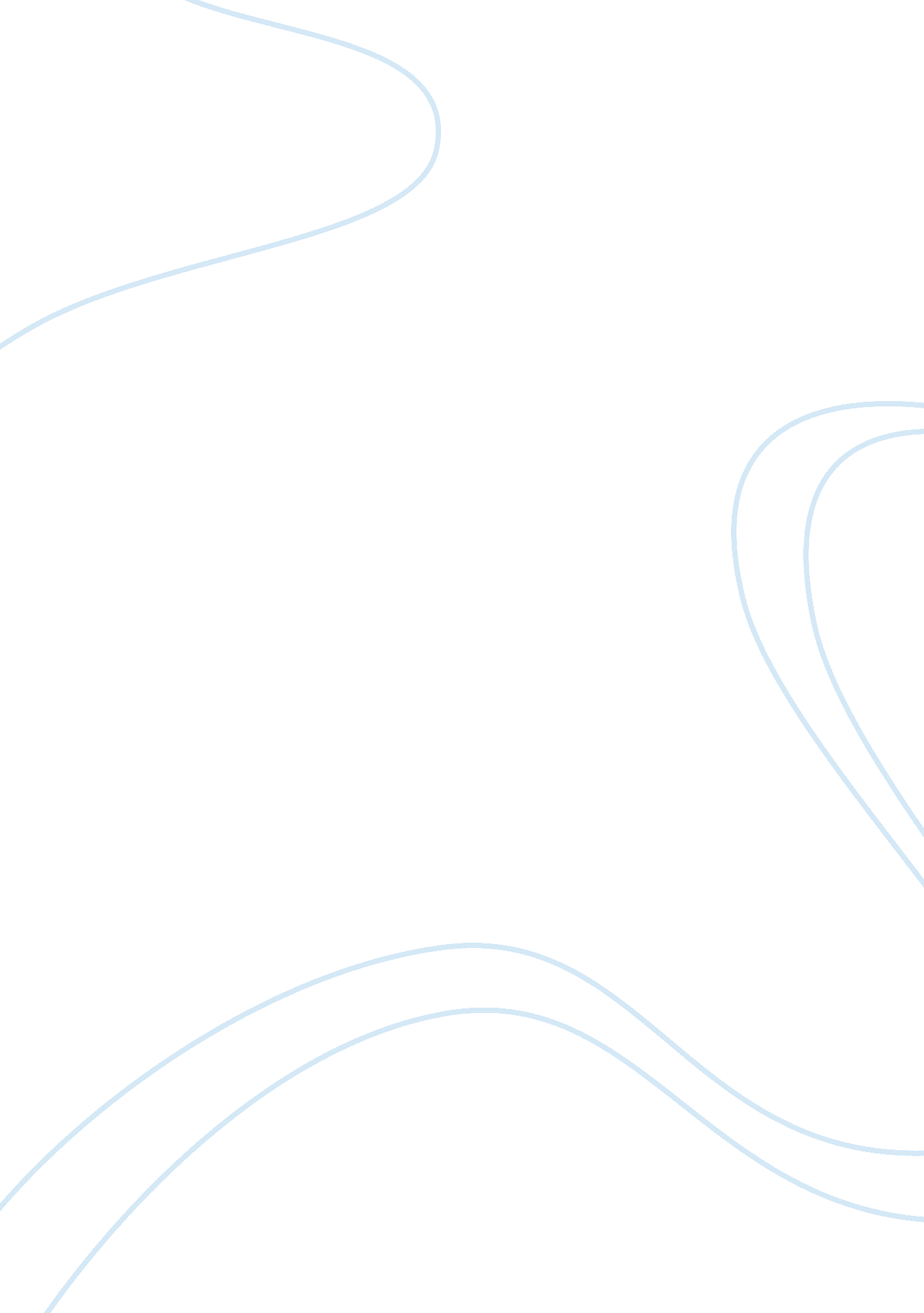 Cultural diversity is at the highest point it has ever been essay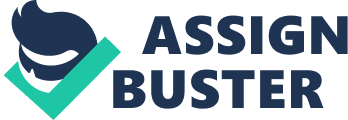 Abstraction: -In today ‘ s society, cultural diverseness is at the highest point it has of all time been. As companies are going more diverse, it is going more of import for them to understand and pull off that diverseness. Peoples of different backgrounds, races, ages, gender, and/or faiths create a diverse work force. There is an importance of holding a diverse work force in order to supply better public presentation overall. With a diverse work force, there arises a demand for new direction schemes, which require organisation leaders and directors to cognize the differences among their employees and to cognize how to manage state of affairss affecting these differences. As Dr. Sondra Thiederman, a taking expert in workplace diverseness, stated, “ whether you are a concern proprietor, executive, sales representative or customer- service professional, your success will progressively depend on your ability to map in a culturally diverse market place ” The universe ‘ s increasing globalisation requires more interaction among people from diverse civilizations, beliefs, and backgrounds than of all time before. People no longer unrecorded and work in an insular market place ; they are now portion of a world-wide economic system with competition coming from about every continent. For this ground, net income and non-profit organisations need diverseness to go more originative and unfastened to alter. Maximizing and capitalising on workplace diverseness has become an of import issue for direction today. Supervisors and directors need to acknowledge the ways in which the workplace is altering, germinating, and diversifying. Since pull offing diverseness remains a important organisational challenge, directors must larn the managerial accomplishments needed in a multicultural work environment. Supervisors and directors must be prepared to learn themselves and others within their organisations to value multicultural differences in both associates and clients so that everyone is treated with self-respect. Companies that encourage diverseness in the workplace inspire all of their employees to execute to their highest ability. Company-wide schemes can so are executed ; ensuing in higher productiveness, net income, and return on investing. Workplace diverseness schemes help to construct the organisation ‘ s relationship with the community, heighten the part of its employees and better the quality of its plans, merchandises and services. The most successful organisations focus on inculcating and implanting the rules of diverseness in their civilization and direction systems. These organisations truly value diverseness and acknowledge it in the manner they do concern. Pull offing diverseness successfully means making an environment that values and utilizes the parts of people with different backgrounds, experiences and positions. Organizations need to develop people direction schemes that accommodate differences in the background, positions and household duties of their employees. They need to acknowledge the part that diverseness of positions makes to bring forthing new thoughts and ways of making things. John F. Kennedy one time said “ If we can non stop now our differences, at least we can assist do the universe safe for diverseness. ” A Keywords: – workplace, employment, diverseness, disablement, inclusion, cultural, racial, gender, multiculturalism, globalisation, affirmatory, action, cultural, minorities. 1. Introduction: – Diverseness in this context covers gender, age, linguistic communication, ethnicity, cultural background, sexual orientation, spiritual belief and household duties. Diversity besides refers to the other ways in which people are different, such as educational degree, life experience, work experience, socio-economic background, personality and matrimonial position. Workplace diverseness involves acknowledging the value of single differences and pull offing them in the workplace. Pull offing diverseness successfully means making an environment that values and utilizes the parts of people with different backgrounds, experiences and positions. Organizations need to develop people direction schemes that accommodate differences in the background, positions and household duties of their employees. They need to acknowledge the part that diverseness of positions makes to bring forthing new thoughts and ways of making things. The construct of workplace diverseness includes the rule of equal employment chance ( EEO ) . EEO policies address continued disadvantage experienced by peculiar groups of people in the workplace, including adult females, people with disablements and those who suffer disadvantage on the footing of race or ethnicity. These policies remain an of import foundation for workplace diverseness policy. 2. How does workplace diverseness tantrum into the wider organisation? Workplace diverseness rules should be integrated with and underpin all facets of human resource direction, such as planning, choice and enlisting, public presentation assessment, preparation and development, occupational wellness and safety and workplace dealingss. Workplace diverseness schemes help to construct the organisation ‘ s relationship with the community, heighten the part of its employees and better the quality of its plans, merchandises and services. The most successful organisations focus on inculcating and implanting the rules of diverseness in their civilization and direction systems. These organisations truly value diverseness and acknowledge it in the manner they do concern. Diverseness is reflected in their attack to people direction, including public presentation direction. It is a nucleus component in leading and leading development and reinforced through public presentation feedback and appraisal. 3. Benefits of diverseness 3. 1 Increased invention A diverse work force with a scope of different backgrounds and positions gives organisations a broader scope of thoughts and penetrations to pull on in determination devising and policy development. Diversity hence makes good concern sense. 3. 2 Improved service to clients A workplace that reflects the diverseness will understand its clients better, which will take to improved service. A diverse workplace will hold good communicating with its clients based on a deep apprehension of the demands of the community. 3. 3 Competitive direction patterns Organizations that value and capitalise on employee diverseness have productive and carry throughing workplaces which help them pull and retain employees. This leads to nest eggs in enlisting and preparation costs, every bit good as keeping corporate cognition and expertness. 4. Establishing effectual workplace diverseness plans This subdivision describes how to set up a workplace diverseness plan that achieves its intended results and contributes to organisational and concern ends. It sets out a procedure for developing an effectual plan. 4. 1 Planning Establishing an effectual workplace diverseness plan could affect: aˆ? sing what the plan will accomplish ; aˆ? make up one’s minding how the plan will be developed and implemented ; aˆ? pulling links to organisational aims ; aˆ? undertaking audience ; and aˆ? measuring the resources required. Heads, senior executives and line directors should hold input to the program and the attack taken. 4. 2 Where are we now? To develop a workplace diverseness plan it is helpful to garner information about the current environment. This information forms the starting point for puting the plan ‘ s aims. Relevant information might include: aˆ? Corporate and concern programs ; aˆ? A demographic profile of employees ; aˆ? Any external factors which will impact the organisation during the plan ; aˆ? Assessment of the prevalent civilization and concern demands of the bureau ; aˆ? Previous workplace diverseness ( or EEO ) public presentation ; and aˆ? Existing human resources policies and patterns, such as enlisting and Selection patterns, anti-harassment schemes and public presentation direction strategies. This information is baseline informations that will be used to mensurate the success of the workplace diverseness plan. 4. 3 Where do we desire to be? The following measure is to specify the aims of the plan. It is of import to put out a clear image of the intended result of workplace diverseness schemes, linked to corporate ends. Results could include: aˆ? consciousness of, and committedness to, workplace diverseness rules ; aˆ? acknowledgment of the positive value of a diverse work force to the bureau ; aˆ? integrating of workplace diverseness rules in concern and human resources patterns and systems ; and aˆ? creative activity of a harmonious and supportive work environment 4. 4 How will we acquire at that place? Once the plan ‘ s aims have been agreed, schemes can be developed to assist to accomplish them. Schemes might cover issues identified during the information assemblage phase. Schemes should reflect the bureau ‘ s concern and human resource demands. A high grade of audience will assist to derive committedness throughout and guaranting that the schemes are relevant. Having a senior executive responsible for workplace diverseness can be helpful. Demonstrated support and consistent mold of workplace diverseness rules by senior executives is indispensable to the success of any plan. Schemes need to be realistic and, where possible, mensurable. It can be utile to bind the schemes to the bureau ‘ s bing answerability procedures, such as advisory mechanisms, staff studies and public presentation understandings. Workplace diverseness steps need to be built into concern programs and answerability models. Even though schemes will change between the organisations, they should cover: preventing favoritism, valuing and using the diverseness of employees, equilibrating work and household duties and extinguishing disadvantage for EEO groups. The workplace diverseness plan must besides include public presentation indexs, ideally for each aim or scheme. These indexs will assist to supervise the success of the plan. It is best if they are simple and easy to mensurate and there is a clear procedure for monitoring and measuring the indexs. 4. 5 Execution Implement the plan, communicate and advance the schemes After the organisation Head has approved the plan, all employees should acquire a transcript of it and hold a opportunity to discourse how it will be implemented in their work countries. This can be done through preparation plans or workshops. Directors may necessitate developing in their duties or other support mechanisms to assist them experience confident about implementing the schemes. There can be challenges in implementing a workplace diverseness plan, including the demand to prolong involvement and energy, alterations in cardinal employees, alterations to the environment and opposition from directors experiencing the force per unit area of their line duties. Useful responses include targeted treatments, reexamining the plan, guaranting ongoing support from senior direction, set uping a web of diverseness ‘ champions ‘ and publicising success narratives. 4. 6 Monitor advancement Performance indexs are the footing for supervising the advancement of the plan. Monitoring advancement on a regular basis will demo whether accommodations need to be made to the plan to guarantee its relevancy and success. Measurements can include alterations to the employee profile, peculiarly those in the EEO groups. The employee profile could cover employment position, degree, enlisting and keeping forms and takeup of preparation and flexible working agreements. Monitoring can be done by agencies of staff studies. Other indexs of corporate wellness could include the rate of absenteeism or the figure of harassment ailments that relate to diverseness. Methods of monitoring could include progress studies, studies to consultative commissions or to senior direction, alterations to the employee profile, feedback from staff or interviews with cardinal direction. 4. 7 Evaluation Are we doing progress towards accomplishing our aims? Evaluation will set up the effectivity of workplace diverseness schemes and assist measure why peculiar results occurred. Data gathered during planning can be compared with the information gathered for rating. Both quantitative informations and people ‘ s perceptual experiences gathered through studies will assist to measure the effectivity of the plan. The consequences of the rating are so considered by the organisation. The consequences will be utile in either modifying bing schemes or developing new schemes. 4. 8 What alterations do we need to do? Constructing an organisation that values and utilizes diverseness efficaciously is a go oning procedure. Senior direction demands to regularly assess how the bureau is doing in footings of their public presentation indexs and legal duties. The mere constitution of a workplace diverseness plan does non of itself fulfill an organisation ‘ s duties. Under the Directions, Organization Heads must yearly measure and describe on the effectivity and results of the workplace diverseness plan. 5. The function and duties of a workplace diverseness coordinator The function and duties will change harmonizing to the nature, construction and size of an organisation. The function is to: aˆ? joint how diverseness can heighten the concern public presentation of the organisation ; aˆ? actively promote the benefits of diverseness, both for the bureau and staff ; aˆ? derive an apprehension of the workplace diverseness demands of bureau staff ; aˆ? aid all staff to be cognizant of workplace diverseness issues ; aˆ? advocate the inclusion of equity and diverseness issues on strategic planning dockets ; aˆ? promote the integrating of workplace diverseness issues in human resource policies and patterns ; aˆ? develop, implement and supervise the workplace diverseness plan ; aˆ? proctor the organisation ‘ s conformity with relevant Torahs and ordinances ; aˆ? develop, implement and supervise the workplace diverseness plan ; and aˆ? maintain senior executives informed about workplace diverseness issues and about the effectivity of the workplace diverseness plan. These maps are non the exclusive duty of the workplace diverseness coordinator. For illustration, it is critical that senior direction joint how diverseness can heighten the concern public presentation of the bureau and actively advance the benefits of diverseness. Senior direction besides has an of import function to play in recommending the inclusion of equity and diverseness issues on strategic planning dockets. A workplace diverseness coordinator needs to be familiar with the concern and operational environment of the organisation. They should hold up-todate cognition of diverseness issues and research. They should cognize about best pattern and any recent developments which may impact their organisation ‘ s policies, processs and patterns. A workplace diverseness coordinator needs well-developed facilitation and affair accomplishments, and strong analytical, direction and communicating accomplishments. A workplace diverseness coordinator should hold a personal committedness to the organisation ‘ s values and workplace diverseness rules. Workplace diverseness coordinators need support from senior direction and the Organization ‘ s Head. Responsibility for workplace diverseness does non rest entirely with the coordinator. Workplace diverseness is a mainstream duty, which should be portion of the organisation ‘ s direction systems and civilization. Workplace diverseness coordinators should be encouraged to take advantage of developing chances in order to maintain up with current issues and policies. The web helps members maintain up to day of the month on diverseness issues and A web newssheet is circulated to all members and pull their attending to new developments and resources. Many organisations are acknowledging that their work force demands to alter as their clients change. A company with a turning Latino client base, for illustration, will hold a competitory advantage if its gross revenues representatives speak Spanish. In many companies, the procedure of pull offing diverseness has already begun. The Workforce 2000 study indicates that 44 % of respondents already have plans in topographic point to cover with cultural diverseness. In add-on, 39 % have programs for future plans. Over the past two old ages, diverseness preparation plans, bing or planned, have increased from 47 % to 73 % – an impressive rise. Harmonizing to R. Roosevelt Thomas Jr. , Ph. D. , in his book Beyond Race And Gender ( AMACOM, American Management Association, New York, 1991, $ 22. 95 ) , companies that start the procedure now ( or have already started ) will harvest an overpowering competitory advantage in old ages to come. Those that lag will endure as the market place and the labour force becomes progressively more diverse. “ If we do n’t get down to… unleash the power that all the assorted groups in our national work force have to offer, ” Thomas says, “ we will compromise all our establishments – concern, academic, spiritual, governmental and civic. ” He sees the corporation ‘ s civilization as the “ roots ” of the organisational tree, unseeable yet commanding the tree ‘ s development and nutriment. He summarizes the procedure of pull offing cultural diverseness this manner: * Analyzing an organisation ‘ s corporate civilization. * Identifying those elements of the civilization that are cardinal, the “ roots ” from which corporate behaviours 6. Benefits of Workplace Diversity An organisation ‘ s success and fight depends upon its ability to encompass diverseness and recognize the benefits. When organisations actively assess their handling of workplace diverseness issues, develop and implement diverseness programs, multiple Benefits are: 6. 1 Increased adaptability Organizations using a diverse work force can provide a greater assortment of solutions to jobs in service, sourcing, and allotment of resources. Employees from diverse backgrounds bring single endowments and experiences in proposing thoughts that are flexible in accommodating to fluctuating markets and client demands. Broader service scope A diverse aggregation of accomplishments and experiences ( e. g. linguistic communications, cultural apprehension ) allows a company to supply service to clients on a planetary footing. Assortment of point of views A diverse work force that feels comfy pass oning changing points of position provides a larger pool of thoughts and experiences. The organisation can pull from that pool to run into concern scheme demands and the demands of clients more efficaciously. 6. 2 More effectual executing Companies that encourage diverseness in the workplace inspire all of their employees to execute to their highest ability. Company-wide schemes can so be executed ; ensuing in higher productiveness, net income, and return on investing. Challenges of Diversity in the Workplace Taking full advantage of the benefits of diverseness in the workplace is non without its challenges. Some of those challenges are: Communication – Perceptual, cultural and linguistic communication barriers need to be overcome for diverseness plans to win. Ineffective communicating of cardinal aims consequences in confusion, deficiency of teamwork, and low morale. Resistance to alter – There are ever employees who will decline to accept the fact that the societal and cultural make-up of their workplace is altering. The “ we ‘ ve ever done it this manner ” outlook silences new thoughts and inhibits advancement. Execution of diverseness in the workplace policies – This can be the overruling challenge to all diverseness advocates. Armed with the consequences of employee appraisals and research informations, they must construct and implement a customized scheme to maximise the effects of diverseness in the workplace for their peculiar organisation. Successful Management of Diversity in the Workplace – Diverseness preparation entirely is non sufficient for your organisation ‘ s diverseness direction program. A scheme must be created and implemented to make a civilization of diverseness that permeates every section and map of the organisation. 7. Recommendations & A ; Suggestions Appraisal of diverseness in the workplace – Top companies make measuring and measuring their diverseness procedure an built-in portion of their direction system. A customizable employee satisfaction study can carry through this appraisal for your company expeditiously and handily. It can assist your direction squad determine which challenges and obstructions to diverseness are present in your workplace and which policies need to be added or eliminated. Reappraisal can so find the success of you diverseness in the workplace program execution. Development of diverseness in the workplace program – Choosing a study supplier that provides comprehensive coverage is a cardinal determination. That study will be the beginning construction of your diverseness in the workplace program. The program must be comprehensive, come-at-able and mensurable. An organisation must make up one’s mind what alterations need to be made and a timeline for that alteration to be attained. Execution of diverseness in the workplace program – The personal committedness of executive and managerial squads is a must. Leaderships and directors within organisations must integrate diverseness policies into every facet of the organisation ‘ s map and intent. Attitudes toward diverseness originate at the top and filter downward. Management cooperation and engagement is required to make a civilization conducive to the success of your organisation ‘ s program. Recommended diverseness in the workplace solutions include: Ward off alteration opposition with inclusion. – Involve every employee possible in explicating and put to deathing diverseness enterprises in your workplace. Foster an attitude of openness in your organisation. – Encourage employees to show their thoughts and sentiments and impute a sense of equal value to all. Promote diverseness in leading places. – This pattern provides visibleness and realizes the benefits of diverseness in the workplace. Utilize diverseness preparation. – Use it as a tool to determine your diverseness policy. Establish a customizable employee satisfaction study that provides comprehensive coverage. – Use the consequences to construct and implement successful diverseness in the workplace policies. As the economic system becomes progressively planetary, our work force becomes progressively diverse. Organizational success and fight will depend on the ability to pull off diverseness in the workplace efficaciously. Measure your organisation ‘ s diverseness policies and program for the hereafter, get downing today. 